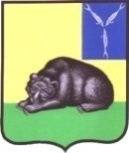 СОВЕТМУНИЦИПАЛЬНОГО ОБРАЗОВАНИЯ ГОРОД ВОЛЬСКВОЛЬСКОГО МУНИЦИПАЛЬНОГО РАЙОНАСАРАТОВСКОЙ ОБЛАСТИР Е Ш Е Н И Е29 октября 2020 года                     № 26/4-84                                      г. ВольскНа основании главы 31 Налогового кодекса Российской Федерации, Федерального закона от 06 октября 2003 года № 131-ФЗ «Об общих принципах организации местного самоуправления в Российской Федерации», Федерального закона от  29.09.2019 года № 325-ФЗ «О внесении изменений в части первую и вторую Налогового кодекса Российской Федерации», статей 3, 19 Устава  муниципального образования город Вольск, Совет муниципального образования город  ВольскРЕШИЛ:1. Внести в решение Совета муниципального образования город Вольск от 16 ноября 2018 года  №5/4-21 «О земельном налоге на территории муниципального образования город Вольск Вольского муниципального района Саратовской области» следующие изменения: 1.1. пункт 7 изложить в следующей редакции: «7. Налог (авансовые платежи по налогу) подлежит уплате в следующем порядке:1) организации уплачивают авансовые платежи по налогу в течение налогового периода в порядке, предусмотренном пунктом 6 статьи 396 Налогового Кодекса РФ;2) по истечении налогового периода организации уплачивают сумму налога, исчисленную в порядке, предусмотренном пунктом 5 статьи 396 Налогового кодекса Российской Федерации.».2. Настоящее решение вступает в силу с 01 января 2021 года, но не ранее, чем по истечении одного месяца со дня его официального опубликования. 3. Контроль за исполнением настоящего решения возложить на постоянную депутатскую комиссию Совета муниципального образования город Вольск по бюджету, налогам и земельно-имущественным вопросам.Главамуниципального образования                                                город Вольск                                                                             М.А. КузнецовО внесении изменений в Решение Совета муниципального образования город Вольск от 16 ноября 2018 года  №5/4-21 «О земельном налоге на территории муниципального образования город Вольск Вольского муниципального района Саратовской области»